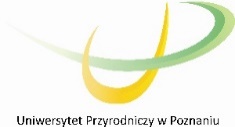 SZCZEGÓŁOWY OPIS PRZEDMIOTU ZAMÓWIENIAWykonawca jest zobowiązany podać dokładny opis oferowanej dostawy w prawej kolumnie tabeli „szczegółowy zakres przedmiotu zamówienia oferowany przez Wykonawcę”. Nie dopuszcza się, wpisywania określeń ogólnych typu „tak”, „spełnia”, „zgodne” itp. chyba, że wymagają tego zapisy opisu przedmiotu zamówienia.Zamawiający odrzuci ofertę, której minimalne parametry techniczne nie będą spełniały wymagań opisu przedmiotu zamówienia.W celu potwierdzenia minimalnych parametrów technicznych oferowanego urządzenia, Wykonawca do oferty dołączy dokument zgodny z oryginalnym katalogiem producenta lub oryginalną kartą produktu producenta. …………………dnia ………………                                                                                    …………………………………………………                                                                                 pieczęć i podpis osoby uprawnionej do składania oświadczeń woli w imieniu WykonawcyZAŁĄCZNIK NR 7 Lp.Szczegółowy zakres przedmiotu zamówienia wymagany przez Zamawiającego Szczegółowy zakres przedmiotu zamówienia oferowany przez Wykonawcę:Mikroskop z wyposażeniem w skład którego wchodzą:Mikroskop z wyposażeniem w skład którego wchodzą:Mikroskop z wyposażeniem w skład którego wchodzą:1. Mikroskop binokularny z kamerą cyfrowąProducent:…………………Typ:………………………..1. Mikroskop binokularny z kamerą cyfrowąProducent:…………………Typ:………………………..1. Mikroskop binokularny z kamerą cyfrowąProducent:…………………Typ:………………………..Minimalne parametry techniczne urządzenia:Minimalne parametry techniczne urządzenia:Minimalne parametry techniczne urządzenia:1Statyw mikroskopu z dwustopniowym układem ogniskowania, z gałkami umieszczonymi po obu stronach statywu mikroskopowego.2Oświetlenie LED.3Rewolwer obiektywowy 6-pozycyjny.4Obiektywy o długości parfokalnej max 45mm o następujących parametrach:5x/0,12 W.D. 14,0mm10x/0,25 W.D. 17,6mm20x/0,40 W.D. 0,39mm63x/0,80 W.D. 0,26mm5Możliwość rozbudowy o pracę w ciemnym polu, kontraście fazowym, polaryzacji, kontraście interferencyjnym DIC i fluorescencji LED lub z użyciem lampy rtęciowej HBO.6Tubus binokularny o polu widzenia min. 22mm, kąt pochylenia tubusów 20°. Zakres rozstawu źrenic 55-75.7Okulary szerokopolowe o polu widzenia min. 22mm. Oba okulary z korekcją dioptryjną.8Kondensor aplanatyczny o aperturze num. 0,9 z możliwością ustawienia mikroskopu wg zasad Kohlera (możliwość centrowania i zmiany położenia wysokości kondensora) z irysową przysłoną aperturową umożliwiającą pracę w zakresie powiększeń 5x-100x. Kondensor wyposażony w szczelinę dla suwaka przysłon do kontrastu fazowego.9Stolik mechaniczny z utwardzaną powłoką ceramiczną, z uchwytem zmiany położenia preparatu w osiach x-y, mocowanym z prawej lub lewej strony stolika za pomocą jednej śruby imbusowej (możliwość zmiany położenia pokrętła przez użytkownika w zależności od indywidualnych preferencji użytkownika). Zakres ruchu stolika 76x25mm.10Zdejmowalne pokrętła mikro/makro z możliwością zamiany pozycji dla operatorów prawo lub leworęcznych. Pokrętła mocowane na zatrzaski magnetyczne.11Wbudowana w statyw irisowa przysłona polowa.12Kolorowa kamera cyfrowa:a) parametry techniczne:- rozdzielczość 8mln pixel;- wielkość pixela 2,4x2,4 µm;- zakres dynamiczny 66 dB;- sensor SONY back-illiminated CMOS I 2/3” I 10,58mm;- czas integracji 51 µs – 10s;- rozdzielczość sensora 3840x2160 pixel;-  port USB 3.0;- kamera przystosowana do współpracy z monitorami 4K;b) oprogramowanie:- oprogramowanie działające w różnorodnych środowiskach - sterowanie funkcjami kamery;- manualne nakładanie sygnałów FL;- składanie obrazów w osi XY;- składanie obrazów w osi Z;- pomiary interaktywne;- funkcja TimeLaps;- funkcja video;- współpraca z oprogramowaniem µManager, ImageJ, MetaMorph.13Łącznik do współpracy kamery z mikroskopem C1x.14Komputer o wydajności pamięci odpowiedniej do swobodnej analizy i obróbki dużych plików.2. Kriostat manualnyProducent:…………………Typ:………………………..2. Kriostat manualnyProducent:…………………Typ:………………………..2. Kriostat manualnyProducent:…………………Typ:………………………..Minimalne parametry techniczne urządzenia:Minimalne parametry techniczne urządzenia:Minimalne parametry techniczne urządzenia:1Kriostat wolnostojący z wbudowanym mikrotomem.2Komora kriostatu wykonana ze spawanej bezszwowo stali, nieposiadająca trudno dostępnych rogów, łatwa w czyszczeniu i dezynfekcji.3Komora kriostatu zamykana podgrzewanym, rozsuwanym oknem, umieszczonym w górnej części obudowy, posiadająca własne oświetlenie.4Zakres temperatury komory kriostatu w przedziale: 0°C do – 30°C, regulowany w skokach co 1°C (dla temperatury otoczenia 20°C).5Czas schładzania komory kriostatu do – 30°C max. 6 godzin.6Półka szybkiego zamrażania -35°C, przy temp. Komory -30°C przeznaczona na min. 10 podstawków z preparatami.7Automatyczne odszranianie gorącym gazem. Co najmniej 1 automatyczny cykl odszraniania w ciągu doby.8Funkcja ręcznego rozmrażania komory i półki szybkiego zamrażania. Urządzenie musi posiadać czujnik ostrzegający użytkownika o trwającym procesie rozmrażania.9Automatyczna funkcja rozmrażania programowana całodobowo.10Mikrotom posiadający system zaciskowy składający się z jednej dźwigni służącej do mocowania podstawka z preparatem.11Możliwość płynnej regulacji grubości cięcia w zakresie od 2 µm do 60 µm w skokach:Od 2,0 µm do 5,0 co 0,5 µmOd 5,0 µm do 20 µm co 1,0 µmOd 20,0 µm do 60 µm co 5,0 µm12Zmiana przestrzennego położenia głowicy z preparatem w osi X i Y o co najmniej 8° z możliwością obrotu o 360° oraz systemem precyzyjnej orientacji przestrzennej głowicy ze wskazaniami zmian położenia co 2° oraz wskaźnikiem położenia 0/0°C.13Prędkość wstępnego dosuwu preparatu: wolna i szybka (600 µm/s i 900 µm/s) oraz możliwość krokowego podprowadzania preparatu z krokiem co 20 µm.14Możliwość zablokowania wszystkich funkcji kriostatu za pomocą jednego przycisku (zabezpieczenie przed przypadkową zmianą preparatów programu).15Aktualne parametry programów (temperatura wewnątrz komory, temperatura głowicy, aktualny czas, czas rozmrażania) czytelne, pokazane na wyświetlaczach diodowych.16Panel sterowania wyposażony w przyciski pokryte folią, chroniące przed zanieczyszczeniami.17Wymiary nie większe niż:Szerokość: max 730mmGłębokość: max 730mmWysokość: max 1200 mm